mô tả công việc nhân viên cung ứngTHÔNG TIN TUYỂN DỤNG NHANHChức vụ: Nhân viên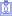 Kinh nghiệm: Không yêu cầu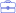 Hình thức làm việc: Toàn thời gian cố định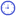 Yêu cầu bằng cấp: Trung học trở lên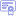 Yêu cầu giới tính:Không yêu cầu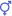 Ngành nghề: Chăm sóc khách hàng Tư vấn KD bất động sản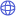 Hoa Hồng: Hoa hồng tùy dự án, từ 30tr trở lên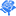 Thời gian thử việc: 1 tháng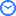 2. Mô tả công việc thực hiện 2.1. Đảm nhận quản lý thông tin về nhà cung cấp, thiết bị vật tư+ Chủ động cập nhật và tìm hiểu chi tiết về các biến động về thông tin của thị trường hiện tại cho vấn đề nhà cung cấp, các vật tư thiết bị để có thể thực hiện việc điều hướng phù hợp. + Luôn kiểm tra và xác nhận cho các chứng từ cho quá trình thanh toán và cập nhật mua sắm thiết bị vật tư theo đúng với các thỏa thuận cùng bản cam kết trong hợp đồng cung cấp cứng cứng đã ký kết. + Biết cách làm việc với nhà cung cấp để có thể đảm bảo cho các chính sách bảo hành, vấn đề về bảo trì bảo dưỡng cũng như các chính sách hậu về sau được đáp ứng tốt nhất. Qua đó gắn kết niềm tin tạo nên một mối quan hệ cung ứng lâu dài. + Nắm bắt nhà cung cấp thông qua duy trì, đảm bảo mối quan hệ để nhận về các ưu đãi tốt nhất. 2.2. Đảm nhận cung ứng, tham mưu cho việc tư vấn chọn mua thiết bị, vật tư+ Sáng tạo, lập ra các kế hoạch chuẩn bị tốt nhất về nguồn vật tư cùng các chi phí dự trù cho việc mua sắm. + Bạn cũng cần lên được kế hoạch chi tiết cho vấn đề thi công của công trình dự án cùng tạo nên hoạt động của công ty một cách ổn định với hiệu quả cao hơn. + Biết cách tư vấn, đề xuất tham mưu cho chính quản lý và cấp trên để có thể lựa chọn về vật tư với các mức giá phù hợp nhất đảm bảo về chất lượng và tuân theo được nhu cầu thi công của công trình dự án. + Có sự hướng dẫn chi tiết và bàn giao về hướng dẫn sử dụng chi tiết cho các đơn vị để đưa vào áp dụng thực tế. 2.3. Đảm nhận công tác phối hợp nhiệm vụ+ Bạn cần xây dựng các kế hoạch, biện pháp kiểm soát vật tư thi công của dự án cùng đó là việc kiểm tra chi tiết về khối lượng vật tư của nhà thầu về chất lượng đạt được có thực sự đảm bảo. + Chủ động cho việc phối hợp tính toán, thực hiện về các đánh giá khối lượng cùng chủng loại của vật tư máy móc hay thiết bị cho quá trình thực hiện dự án được hoàn tất. + Hợp tác thực hiện về chính các biên bản bàn giao cùng với nghiệm thu để nắm bắt được thiết bị được cung cấp ra sao, số lượng như thế nào. Tất cả các yếu tố có thật sự đáp ứng được theo nhu cầu mong muốn và kế hoạch hay không. 2.4. Đảm nhận các công việc khác hàng ngày+ Có sự trình duyệt về các kế hoạch cho việc thực hiện.+ Chủ động theo dõi và lập ra các báo cáo về tiến độ cũng như tình hình thanh toán cho hàng hóa theo tuần/ tháng/ quý hay năm để báo cáo cấp trên nắm bắt được tình hình thực hiện. + Tiếp nhận về các công việc khác theo sự phân công và điều động của cấp trên, ban giám đốc khi được giao phó trực tiếp.  3. Yêu cầu công việc Tốt nghiệp Trung cấp trở lên các chuyên ngành về Marketing, Quản trị kinh doanh, Kế toán hoặc các chuyên ngành có liên quan Am hiểu về hoạt động Kinh doanh và Bán hàng. Có kinh nghiệm về việc mua hàng và đàm phán với NCC Có bằng C tiếng anh trở lên (đọc hiểu, giao tiếp cơ bản) Thành thạo vi tính văn phòng (World, Excel, Power Point,…). Kỹ năng  giao tiếp, thương lượng đàm phán.   4. Quyền lợi được hưởng (ngoài lương)Làm việc trong môi trường năng động, chuyên nghiệp, cónhiều cơ hội thăng tiến Được công ty tạo điều kiện học hỏi nâng cao kiến thức, có cơ hội thăng tiến và phát triển nghề nghiệp. Lương + thưởng tháng, quý, năm Du lịch hằng năm, thưởng Lễ, Tết, Thưởng lương tháng 13, tổ chức sinh nhật… Phép năm theo quy định Chế độ đào tạo,hỗ trợ truyền thông tốt nhất Được đóng BHYT, BHXH5. YÊU CẦU HỒ SƠ ỨNG VIÊN Điền tay mẫu THÔNG TIN ỨNG VIÊN của timviec365.comĐơn xin việc, các bằng cấp liên quan Sơ yếu lý lịch (2 bản), CMND, Hộ khẩu /KT3, Giấy khám sức khỏe 2 ảnh (3 x 4)